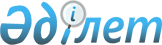 Об утверждении и определении мест размещения нестационарных торговых объектов на территории Бухар-Жырауского районаПостановление акимата Бухар-Жырауского района Карагандинской области от 20 декабря 2021 года № 79/01. Зарегистрировано в Министерстве юстиции Республики Казахстан 27 декабря 2021 года № 26070
      В соответствии с подпунктом 4-2) пункта 1 статьи 31 Закона Республики Казахстан "О местном государственном управлении и самоуправлении в Республике Казахстан", пунктом 50-1 Правил внутренней торговли утвержденных приказом исполняющего обязанностей Министра национальной экономики Республики Казахстан от 27 марта 2015 года № 264, акимат Бухар-Жырауского района ПОСТАНОВЛЯЕТ:
      1. Определить и утвердить места размещения нестационарных торговых объектов на территорий Бухар-Жырауского района согласно приложению к настоящему постановлению.
      2. Контроль за исполнением настоящего постановления возложить на курирующего заместителя акима Бухар-Жырауского района.
      3. Настоящее постановление вводится в действие по истечении десяти календарных дней после дня его первого официального опубликования. Места размещения нестационарных торговых объектов на территории Бухар-Жырауского района
					© 2012. РГП на ПХВ «Институт законодательства и правовой информации Республики Казахстан» Министерства юстиции Республики Казахстан
				
      Аким Бухар-Жырауского района

С. Аймаков
Приложение к постановлению
акимата Бухар-Жырауского района
от 20 декабря 2021 года
№ 79/01
№
Места размещения нестационарных торговых объектов
Занимаемая площадь, (квадратный метр)
Период осуществления торговой деятельности
Сфера деятельности с учетом близлежащей инфраструктуры (торговые объекты, в которых реализуется схожий ассортимент товаров, а также объекты общественного питания)
1
село Ростовка, улица Центральная 27, напротив коммунального государственного казенного предприятия "Бухар-Жырауский Районный Дом культуры, Сельский Дом культуры села Ростовка"
30
5 лет
Продовольственные и непродовольственные товары, близлежащая инфраструктура – магазин "Бану"
2
село Баймырза, по улице Тәуелсіздік 2, площадь напротив коммунальным государственным казенным предприятием "Бухар-Жырауский Районный Дом культуры, Сельский Дом Культуры села Баймырза"
8
5 лет
Продовольственные и непродовольственные товары, близлежащая инфраструктура – магазин "У Райсы"
3
село Кокпекты, улица Заречная 1А, напротив кафе "Акжаркын"
20
5 лет
Продовольственные и непродовольственные товары, близлежащая инфраструктура – магазин "Рахат"
4
поселок Кушокы, слева от дома №3 по улице Разрезовская
20
5 лет
Продовольственные и непродовольственные товары, близлежащая инфраструктура – магазин "Магнат"
5
поселок Ботакара, улица Бухар-Жырау, справа от магазина "Арзан-маркет"
20
5 лет
Продовольственные и непродовольственные товары, близлежащая инфраструктура – магазин "777"
6
село Новоузенка, улица Володарского 33, напротив магазина "Азия"
20
5 лет
Продовольственные и непродовольственные товары, близлежащая инфраструктура – магазин "Азия"
7
поселок Г.Мустафина, слева от дома № 26 по улице Мира
30
5 лет
Продовольственные и непродовольственные товары, близлежащая инфраструктура – магазин "Шекер"
8
село Доскей, улица Доскея 32, напротив центрального магазина "Юбилейный"
15
5 лет
Продовольственные и непродовольственные товары, близлежащая инфраструктура – магазин "Юбилейный"